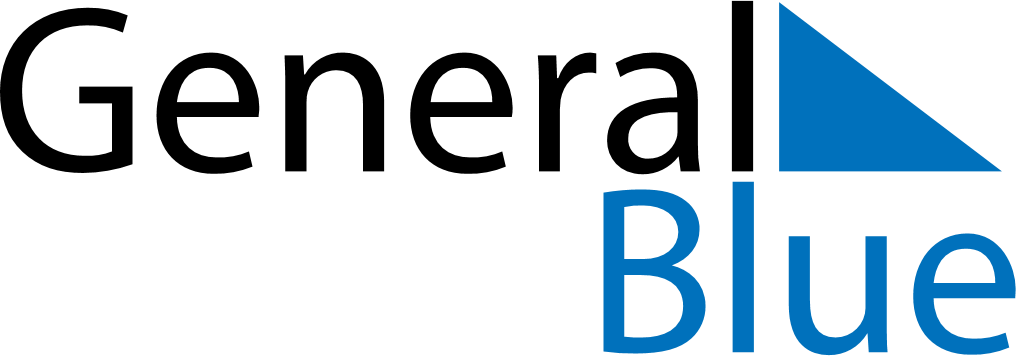 Central African Republic 2028 HolidaysCentral African Republic 2028 HolidaysDATENAME OF HOLIDAYJanuary 1, 2028SaturdayNew Year’s DayFebruary 26, 2028SaturdayEnd of Ramadan (Eid al-Fitr)March 29, 2028WednesdayBoganda DayApril 17, 2028MondayEaster MondayMay 1, 2028MondayLabour DayMay 5, 2028FridayFeast of the Sacrifice (Eid al-Adha)May 25, 2028ThursdayAscension DayJune 5, 2028MondayWhit MondayJune 30, 2028FridayGeneral Prayer DayAugust 13, 2028SundayIndependence DayAugust 15, 2028TuesdayAssumptionNovember 1, 2028WednesdayAll Saints’ DayDecember 1, 2028FridayRepublic DayDecember 25, 2028MondayChristmas Day